                                                           6   заседание 4  созываО проведении собрания граждан по вопросу взимания платы  за водоснабжение в д.Курочкино Козловского района.В соответствии  ч.2,6 ст.29 Федерального закона «Об  общих принципах организации местного самоуправления в Российской Федерации», Уставом Тюрлеминского сельского поселения Козловского района Чувашской Республики  назначить собрание  граждан по вопросу взимания платы  за водоснабжение в д.Курочкино Козловского района, а также   рассмотрение  вопроса  о возможности снижения установленного  размера платы для многодетных семей, проживающих в указанном населенном пункте на 20 февраля 2021 года  в 11.00ч.Председатель Собрания депутатов Тюрлеминского сельского поселения Козловского района                                                                                В.С.ЩетинкинУтвержденрешением Собрания депутатовТюрлеминского сельского поселенияКозловского района Чувашской Республикиот 17 декабря 2020 г.План работыСобрания депутатов Тюрлеминского сельского поселенияКозловского района Чувашской Республики на первое полугодие 2021 годаОсновным направлением в деятельности Собрания депутатов Тюрлеминского сельского поселения Козловского района считать рассмотрение и принятие решений, способствующих созданию нормативно-правовой базы для динамичного социально-экономического развития сельского поселения, улучшению условий жизни населения сельского поселения, организация и проведение выборов в законодательные представительные) органы государственной власти Российской Федерации, Чувашской Республики, Козловского района реализация приоритетных национальных проектов, решению задач вытекающих из Послания Президента Российской Федерации Федеральному Собранию, Послания Главы Чувашской Республики Государственному Совету Чувашской Республики.Целью планирования работы Собрания депутатов Тюрлеминского сельского поселения Козловского района является оперативное рассмотрение вопросов, принятие конкретных решений и осуществление действенного контроля за ходом реализации принятых решений и программ.I полугодие1. О внесении изменений в некоторые решения Собрания депутатов Тюрлеминского сельского поселения Козловского района Чувашской Республики.2. Об утверждении отчета об исполнении бюджета Тюрлеминского сельского поселенияКозловского района Чувашской Республики за 2020 год.3. О внесении изменений в Решение Собрания депутатов Тюрлеминского сельского поселения Козловского района Чувашской Республики «О бюджете Тюрлеминского сельского поселения Козловского района Чувашской Республики на 2021 год и на  плановый период 2022 и 2023 годов».4. О внесении изменений в Устав Тюрлеминского сельского поселения Козловского района Чувашской Республики».5. О плане работы Собрания депутатов Тюрлеминского сельского поселения Козловского района Чувашской Республики на II полугодие 2021 г.ЧУВАШСКАЯ РЕСПУБЛИКАКОЗЛОВСКОГО РАЙОНАСОБРАНИЕ ДЕПУТАТОВ ТЮРЛЕМИНСКОГО СЕЛЬСКОГО ПОСЕЛЕНИЯРЕШЕНИЕ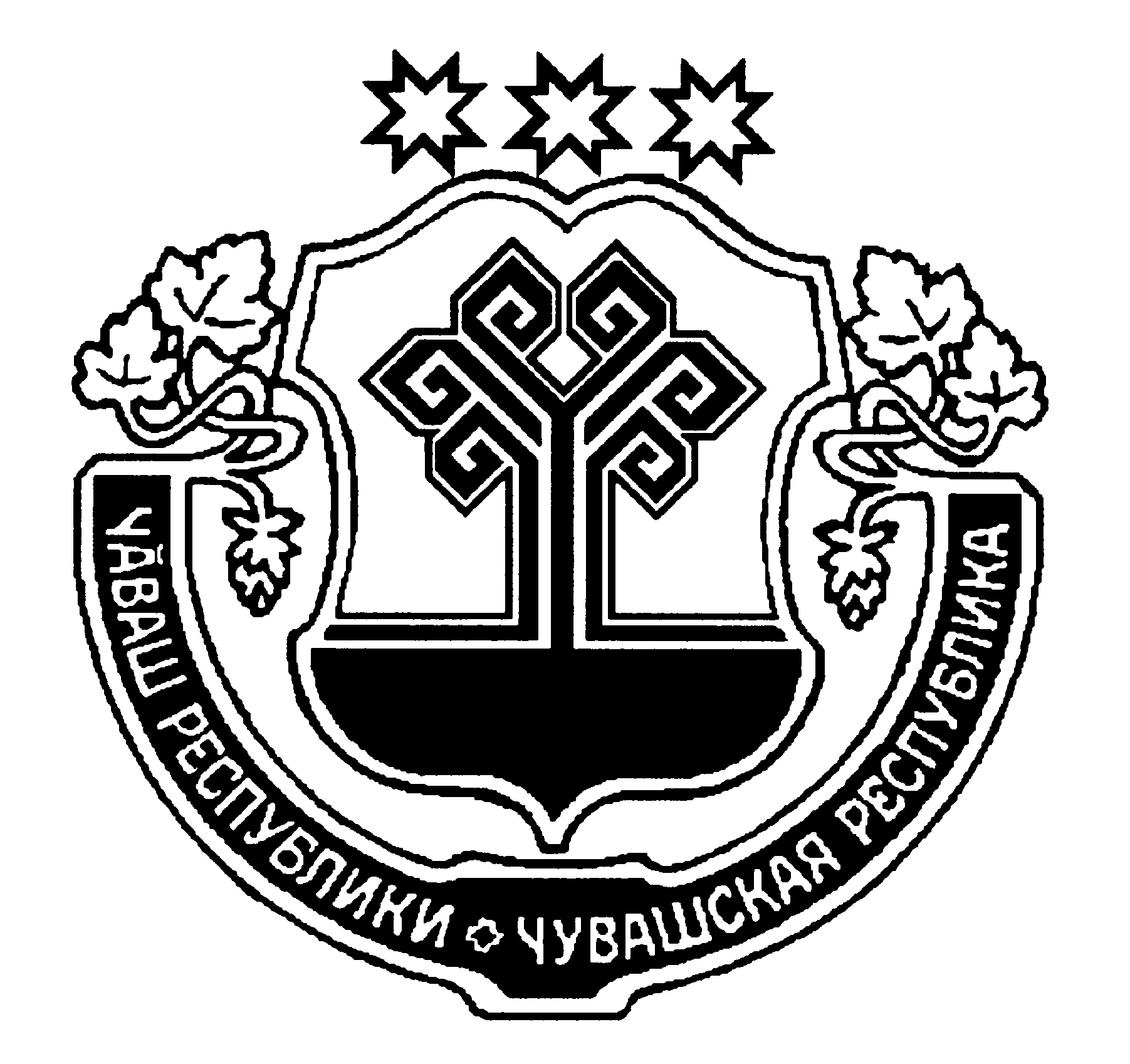 ЧĂВАШ РЕСПУБЛИКИНКУСЛАВККА РАЙОНӖНЧИ ТЕРЛЕМЕС ЯЛ ПОСЕЛЕНИЙЕН ДЕПУТАТСЕН ПУХАВӖЙЫШÃНУ08.02.2021 ҫ. № 24/1Терлемес станцие08.02.2021 г. № 24/1Станция Тюрлема ЧĂВАШ РЕСПУБЛИКИНКУСЛАВККА РАЙОНӖНЧИ ТЕРЛЕМЕС ЯЛ ПОСЕЛЕНИЙЕН ДЕПУТАТСЕН ПУХАВӖЙЫШÃНУ08.02.2021 ҫ. № 24/1Терлемес станцие